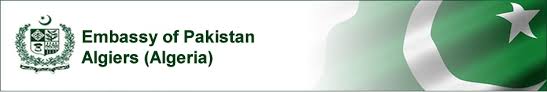 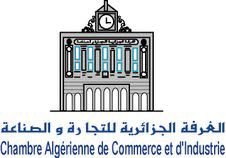 PAKISTAN DAY « Journée d’informations sur le Pakistan »20 Décembre 2016 – CACI, Alger.Fiche d’inscriptionFormulaire à retourner par fax au 021.96.70.70 ou par e-mail à : m.bourouis@caci.dzNom de l’organisme / de la sociétéNom (s) du représentant(s)1-2-3-Secteur d’activité de l’entrepriseAdresse e-mail :Fax :--Exportez-vous déjà vers le Pakistan ?Si oui, produits exportés ?OUI             -               NON…………………………………………………………………….Étiez-vous déjà en contact avec une entreprise pakistanaise ?Si oui, veuillez indiquer son secteur d’activité ?Questions que vous souhaiteriez poser lors de la Journée ?